Районний конкурс «Вихователь – року 2012»Конкурсант: вихователь Коваленко Маргарита МиколавнаТема досвіду роботи:                    « Виховання екологічної культури у дітей дошкільного віку»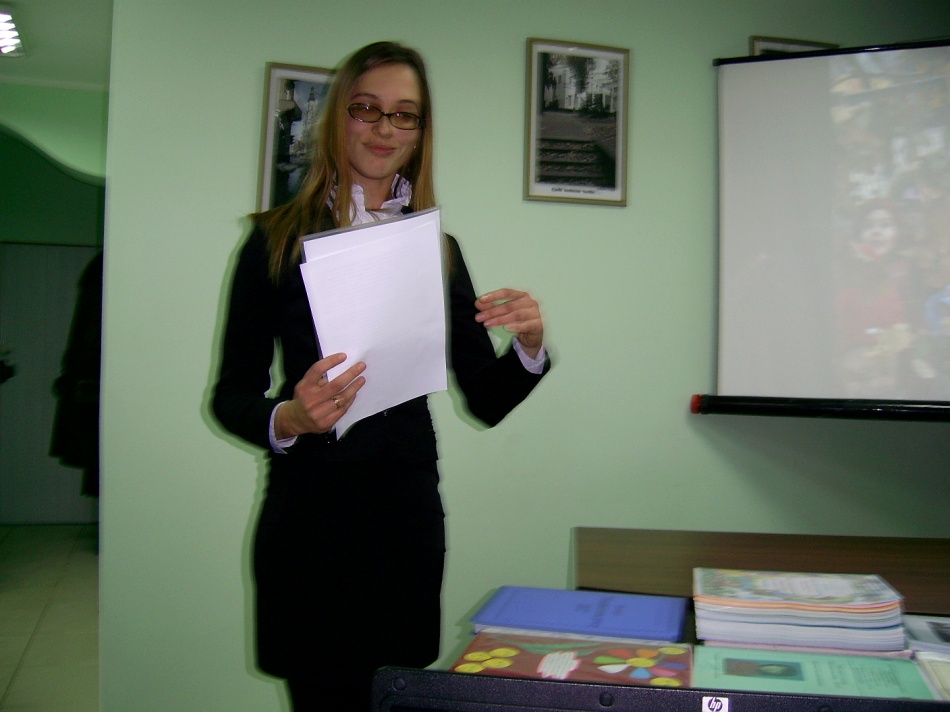 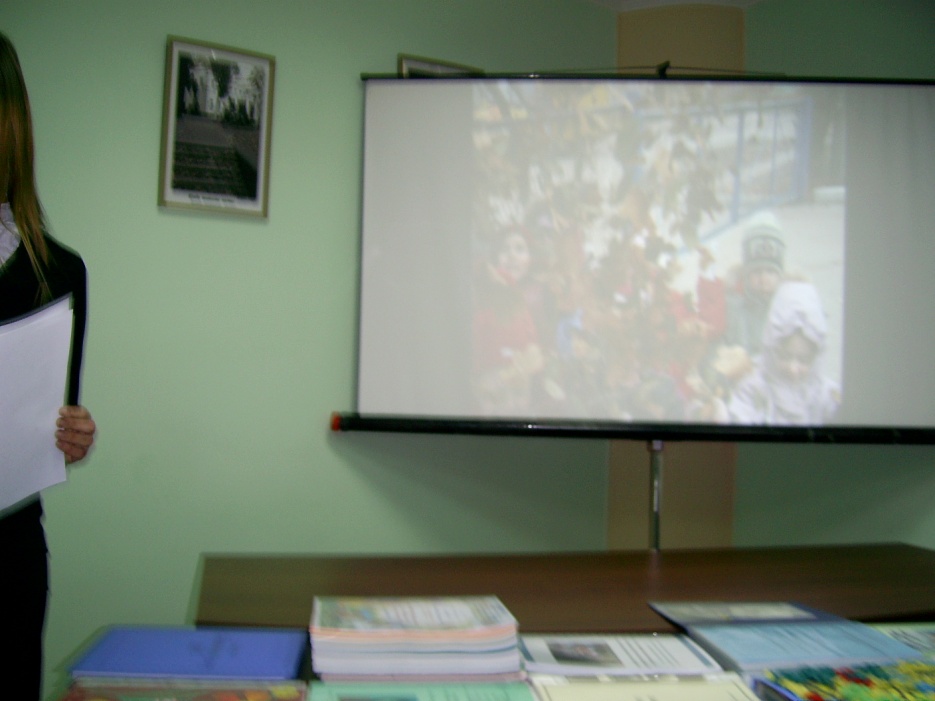 